И. МЕЛЬЧЕНКОбиблиотекарь городской библиотеки
микрорайона «Молодежный»
ГУК «Мозырская централизованная библиотечная система»«Большая игра» продолжается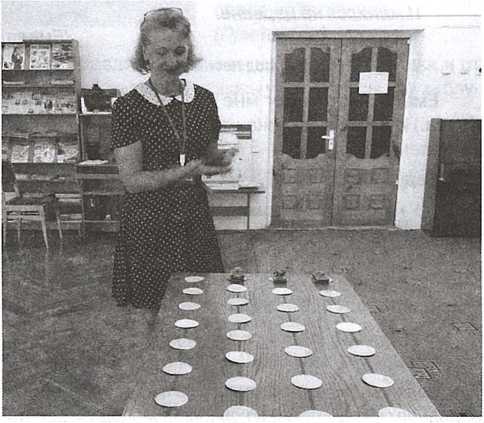 Как сделать библиотеку необходимой и привлекательной для подростков во внеучебное время, как привлечь наибольшее количество детей к чтению, как стать конкурентоспособными в борьбе за внимание и свободное время детей и подростков—эти задачи городская библиотека микрорайона «Молодежный» решает в рамках проекта «Большая игра».Проект начат в 2016 году и успешно продолжается. Придумали и реализовывают «Большую игру» библиотекари Копылова Ирина Алексеевна и Мельченко Ирина Андреевна. В рамках проекта проводятся мероприятия, отличающиеся тематическим разнообразием, охватывающие различные области знаний, предлагающие школьникам, кроме заполнения досуга и привлечения к чтению, еще и получение новых знаний по различным темам.В рамках проекта проводится много мероприятий. Особенно понравились участникам игра-расследование «Загадочная криминалистика», познавательно-игровой час «Оранжевое лето».В штабе у нас будет главнокомандующий (ваш классный руководитель) и его помощник (библиотекарь или 1-2 лишних игрока). Штабисты ведут учет ходов, подсчитывают баллы, оценивают, контролируют. Когда отвечает один экипаж, другие молчат, иначе главнокомандующий может лишить за подсказку хода, т.е. отправить в штрафбат. Итак, теперь можно продолжить.Если вы заметили, ходы у нас имеют разный цвет: зеленые круги – делаем ход, желтый — привал (поем военную песню или читаем стихотворение).А кто-нибудь знает, что такое «квиз»?Давайте послушаем секретное донесение наших разведчиков.1 доклад разведчиков.Происхождение «квиза». Впервые вопрос о том, что такое квиз, прозвучал в 1781 году. Согласно Оксфордскому словарю, слово «квиз» обозначает буквально «вопрошение», «беседа путем взаимного расспроса».«Легендарное» прошлое. Существует легенда, что впервые ответ на вопрос о том, что такое квиз, дал некий Ричард Дэйли, владелец театра в Дублине. В1791 году он поспорил, что сможет ввести в английский язык новое слово в течение 24 часов. Позднее он нанял толпу попрошаек, которые расписали весь Дублин словом «квиз», а недоуменные горожане замучили друг друга, спрашивая о том, что же это значит. Так новый термин вошел в обиход.Русский ответ. Наиболее близким по значению к «квизу» в русском языке является обычное слово «викторина». Этот термин впервые появился в 1928 году в журнале «Огонек». Михаил Кольцов, который на тот момент работал в редакции, придумал такое звучное название для специального блока в журнале, полного ребусов, загадок, шарад и кроссвордов. Сочинителем последних являлся некий Виктор Микулин, о его имени и произошло слово «викторина».Позднее у термина нашли и несколько иные корни – от латинского «Виктор», означает «победитель». Слово довольно быстро вошло в обиход и принялось для обозначения разного рода настольных игр, в которых нужно было отвечать на вопросы из разных блоков знаний.Становление игры. С1975 года викторина плотно ассоциируется именно с игрой «вопрос-ответ». Сначала такие партии проводились в закрытых компаниях, вопросы записывали на карточках, после чего группа людей по очереди старалась ответить, тем самым зарабатывая очки.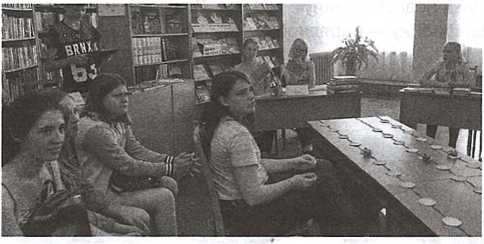 Позднее квиз получил популярность и на телевидении. С моментом появления Интернета викторина перешла в онлайн-пространство, и теперь каждый желающий имеет возможность сыграть с друзьями или незнакомцами партию.Наше прочтение. Квиз в библиотеке – это, прежде всего, много викторин в одном мероприятии, объединенных общей темой, необычное размещение игроков, распределение ролей между игроками и др.Ведущий. Итак, первый ход. Отвечаем все. Давайте почувствуем себя танкистами.ВИКТОРИНА 1 хода «Всё о танках»Общие вопросы. Помогают отвечать и санитары, и разведчики. Все экипажи делают по два хода.Угадайте загадку, и вы поймете, о чем наша викторина:Гусеницы две ползут,Башню с пушкою везут.(Танк.)В какой стране появился первый танк?(В России в 1915 г., и назывался он «вездеход».)Какие бывают танки?(Тяжелые, средние, легкие.)Самый известный советский танк Великой Отечественной войны.(«Т-34»)Назовите звериное имя немецкого танка T-V, применявшегося с 1943 г. во Второй мировой войне.(«Пантера».)Назовите фильмы о танках и танкистах. («Белый тигр», «Т-34», «Танки»,
«Четыре танкиста и собака»,
«Экипаж машины боевой».)Как назывался один из танков Т-80, выпущенный за деньги, собранные детьми, отказавшимися от кукол, игрушек, одежды, чтобы купить танк, победить фашистов и вернуться к мирной жизни?(«Малютка».)Ведущий. Молодцы! А сейчас дополнительный вопрос: как называется танк, установленный в г. Мозыре на Кургане Славы в качестве памятника Великой Отечественной войны? Верно, Т-80. Разведгруппа, пожалуйста, зачитайте свое первое донесение.2 доклад разведчиков.Информация из газеты «Гомельская правда» за 04.10.2016 г.«В Мозыре на кургане Славы установлен танк Т-80. Снятую с вооружения боевую машину спецтехникой доставили из Минской области, покрасили, обновили. Теперь у танка другая, мирная, миссия – быть памятником. ...Т-80 – основной боевой танк советского производства и первый в мире серийный танк с единой газотурбинной силовой установкой. На стальной пластине, расположенной на броне, указаны технические характеристики, из которых можно понять, насколько это мощная и грозная машина. Так, вес танка 43,7 тонны, он способен развивать скорость до 70 километров в час, в свое время его называли “летающий”. Экипаж – три бойца. Танки Т-80 уже сняты с производства, но, модифицированные, они еще есть в составе вооруженных сил России, Украины и некоторых других государств. При выводе Западной группы войск с территории Германии в 1992 году нашей республике досталось несколько десятков танков Т-80, но их уже не осталось ни одного в рабочем состоянии».Ведущий. Проведем еще одну викторину на знание военной науки. Сейчас я буду задавать вопросы каждому экипажу по очереди, а в штабе будут фиксировать правильные «попадания» и считать только удачные выстрелы. Можно звать на помощь санитаров. Остальные экипажи молчат, вы ничего не слышите, вы – в танках! После подсчета правильных ответов штаб отдает команду, командир экипажа делает ход или два на игровом поле. Если нет вопросов по правилам игры, начинаем.ВИКТОРИНА 2 хода «Военная наука»По 1 ходу за 2 вопроса.Стремительное наступление войск. (Атака.)Здание, в котором живут солдаты. (Казарма.)Армейское наказание. (Наряд вне очереди.)Трубка для патронов в автомате. (Магазин.)Средство защиты от ядовитых газов. (Противогаз.)Склад военного оружия. (Арсенал.)«Карманная артиллерия». (Граната.)Колющее оружие, прикрепленное к стволу винтовки. (Штык.)Ведущий. Ребята, а вы знаете, что танкист – это одна из самых сложных военных профессий?Давайте обратимся к нашим разведчикам за секретной информацией.3 доклад разведчиков.1989 году публицист Д. С. Ибрагимов выпустил документальную повесть «Противоборство». В ней он сообщает следующее:«...Дважды Герой Советского Союза генерал-полковник танковых войск Василий Сергеевич Архипов, который провел две войны в танке, в своих мемуарах “Время танковых атак” особо подчеркивает зависимость успеха боя от подготовки танковых экипажей...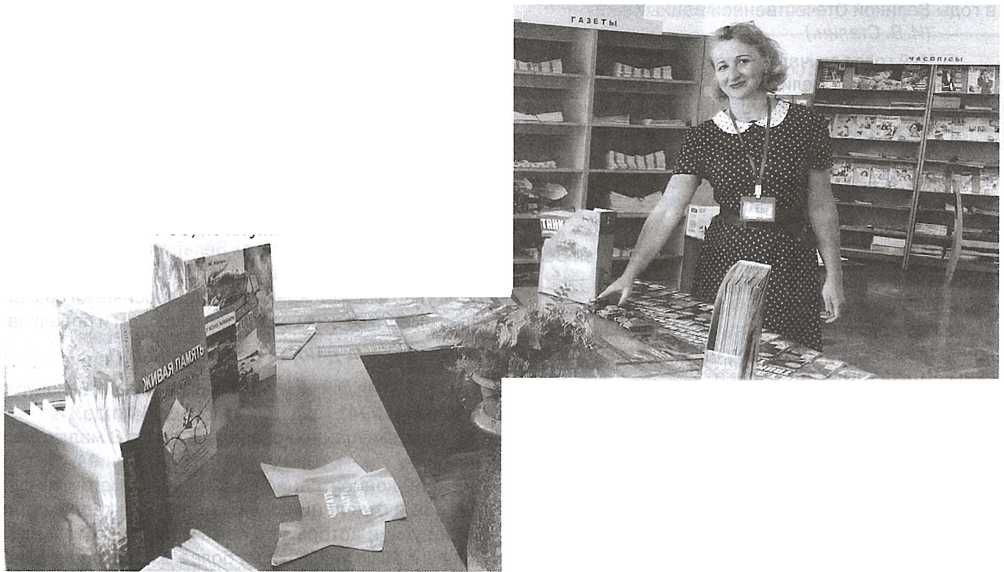 Вот что он пишет: “12-16 часов в грохочущем танке, в жаре и духоте, где воздух насыщен пороховым газом и парами горючей смеси, утомляют и самых выносливых.Однажды наши медики провели эксперимент – взвесили поочередно 40 танкистов до и после 12-часового боя. Оказалось, что командиры танков за это время потеряли в среднем по 2,4 кг, наводчики – по 2,2 кг, стрелки-радисты – по 1,8 кг. А больше всех – механики-водители (по 2,8 кг) и заряжающие (по 3,1 кг). Поэтому на остановках люди засыпали мгновенно...’’».ЭРУДИТ-ВИКТОРИНА 3 ходаПо 1 ходу за каждый вопрос.Какой город России в годы Великой Отечественной войны выдержал 900-дневную осаду немцев?(Ленинград.)Назовите имя солдата, памятник которому стоит в Болгарии.(Алеша.)Кого в годы войны называли «ночными ведьмами»?(Женщин-летчиц.)Кто был Верховным Главнокомандующим в годы Великой Отечественной войны?(И. В. Сталин.)Чей голос звучал по всесоюзному радио, оповещая о событиях Великой Отечественной войны?(Диктора Всесоюзного радио,
народного артиста СССР,
чей голос стал символом военных лет, Ю. Б. Левитана.)За что вручали самую известную медаль Великой Отечественной войны?(За отвагу.)Что означала команда «Воздух» времен Великой Отечественной войны?(«Тревога, появился вражеский самолет».)Во время Великой Отечественной войны колонна немцев все же смогла пройти по улицам Москвы. Что это была за колонна?(Колонна военнопленных немцев.)Какое название получил парад, прошедший на Красной площади 24 июня 1945 года?(Парад Победы.)Какое название получило советское реактивное орудие залпового огня времен Великой Отечественной войны?(«Катюша».)Как называлась операция белоруских партизан по подрыву вражеских эшелонов?(«Рельсовая война».)По льду какого озера проходила «Дорога жизни», проложенная для снабжения блокадного Ленинграда?(Ладожское озеро.)ВИКТОРИНА 4 хода «Война в цифрах»Общие вопросы. Максимально близко к истине.
Отстающим помогают санитары дополнительными
вопросами, все делают по 2 хода.Сколько людей было удостоено звания Героя Советского Союза?(11 тысяч 657 человек.)Сколько женщин в годы Великой Отечественной войны удостоено звания Героя Советского Союза?(90 женщин.)Сколько лет было самому молодому Герою Советского Союза?(Партизан Котик В. А. получил звание Героя Советского Союза в 14 лет.)Сколько длилась блокада Ленинграда? (900 дней.)Сколько дней длилась Великая Отечественная война?(1418 дней и ночей.)Самое крупное танковое сражение состоялось 12 июля 1943 года под деревней Прохоровка. Сколько танков участвовало в этом сражении?(До 1200 танков с обеих сторон.)Герои-панфиловцы отразили несколько танковых атак фашистов, подбили 18 танков в битве за подступы к Москве. Сколько героев-панфиловцев было?(28 человек.)Представители скольких национальностей были удостоены звания Героя Советского Союза за форсирование Днепра?(Представители 33 национальностей.)Ведущий. Я хочу, чтобы разведчики зачитали страшные цифры о потерях Беларуси в Великой Отечественной войне. Наша страна первой приняла на себя удар фашистской Германии, героически сражалась вместе со всем советским народом и победила.4 доклад разведчиков.1132 дня длилась немецкая оккупация Беларуси: с 22 июня 1941 года по 28 июля 1944 года.Под оккупацией оказалось около 8 миллионов человек.260 концентрационных лагерей смерти, их филиалов и отделений было создано на территории Беларуси, в которых по самым приблизительным данным было уничтожено более 1,5 миллионов человек. Самым крупным являлся Тростенецкий лагерь смерти, в котором за годы войны было уничтожено более 206 тысяч человек.Свыше 140 карательных экспедиций было проведено за время оккупации. Немецкими карательными отрядами расстреляно почти 14 тысяч человек.Полностью разрушенными и разграбленными числятся 209 из 270 городов. 5454 деревни было уничтожено. Многие вместе с жителями.Из 35 миллионов советских солдат более 1,3 миллиона составляли белорусы. Из них более 375 тысяч партизан и 70 тысяч антифашистских подпольщиков.Длительность войны, которая имела место на территории современной Беларуси, составляет 3 года 1 месяц и 6 дней.Свыше 300 тысяч белорусов и уроженцев Беларуси награждены орденами и медалями за мужество и героизм.444 – присвоено почетное звание Героя Советского Союза, из них 88 – участникам подполья и партизанского движения в Беларуси, 70 человек стали полными кавалерами ордена Славы, 4 белоруса – дважды Героями Советского Союза.ВИКТОРИНА 5 ходов «Названия военных операций»Общие вопросы, по 1 ходу.План захвата фашистами Москвы. («Тайфун».)Немецкий план, предусматривающий «срезать» Курскую дугу ударами с севера и юга, окружить советские войска и уничтожить их.(«Цитадель».)Операция советских войск по освобождению территории Беларуси.(«Багратион».)Операция под Сталинградом, в результате которой армия фельдмаршала Паулюса была окружена и капитулировала.(«Кольцо».)Ведущий. Во время войны было очень развито устное народное творчество —анекдоты, пословицы, поговорки, песни. А вот какие загадки сохранились со времен Великой Отечественной войны, нам расскажут разведчики. Можно угадывать и отвечать всем.5 доклад разведчиков.Ползет черепаха – стальная рубаха, враг в овраг, черепаха – куда враг.(Танк.)Крышкой закрыта, в землю зарыта, поджидает фрица-бандита.(Мина.)Не корабль, не лодка, ни весел, ни паруса, а стоит – не тонет.(Понтон.)На пушку не похоже, а палит – дай боже. (Миномет.)Не пчела, не шмель, а жужжит, неподвижно крыло, а летит.(Самолет.)Красная девица – гроза для фрицев, Стоит запеть, как немцу верная смерть.(«Катюша». Ее официальное название – боевая машина реактивной артиллерии.)Ведущий. Все экипажи могут сделать по 1 ходу.ВИКТОРИНА 6 ходов «Беларусь героическая»Общие вопросы, все делают 2 хода.Назовите период героической обороны гарнизона Брестской крепости.(22 июня – конец июля 1941 гг.)Назовите белорусский город, под которым 14 июля 1941 г. советская армия впервые применила «катюши».(Орша.)Как называлась операция советских войск по освобождению Беларуси?(«Багратион».)Дата освобождения Мозыря от немецко-фашистских захватчиков.(14 января 1944 г.)Дата освобождения Минска от немецко-фашистских захватчиков.(3 июля 1944 г.)Что символизируют четыре штыка на Кургане Славы в городе-герое Минске?(Единство четырех фронтов, освобождавшихБеларусь: 1-й, 2-й, 3-й Белорусские и 1-й Прибалтийский.)ВИКТОРИНА 7 ходов «Литературная»По 1 ходу за каждый вопрос.В какой книге рассказывается о подвиге летчика? Раненый, обмороженный, он сумел добраться до своих, а после ампутации ног вернулся в строй.(«Повесть о настоящем человеке» Б. Полевого.)Назовите автора рассказа «Судьба человека». (М. Шолохов.)В каком произведении о войне действующие бойцы – девушки?(«А зори здесь тихие...»Б. Васильева.)Книга Нобелевского лауреата о Великой Отечественной войне глазами женщин.(«У войны не женское лицо» С. Алексиевич.)Поэма Александра Твардовского, посвященная вымышленному герою-солдату Великой Отечественной войны.(«Василий Теркин», другое название – «Книга про бойца».)О какой военной профессии рассказывается в книге Вадима Кожевникова «Щит и меч»?(Военного разведчика.)Где происходят события книги Владимира Богомолова «Момент истины. В августе сорок четвертого...»?(В Беларуси.)Как звали мальчика, героя повести «Сын полка» Валентина Катаева?(Ваня Солнцев.)Вопросы для желтых круговСначала звучит минусовка военной песни.Из какого культового фильма эта песня?(«От героев былых времен». «Офицеры».)Сколько бойцов изначально воевало на безымянной высоте?(«На безымянной высоте». 18.)Исполнительница этой песни на протяжении всей войны гастролировала по фронтам. Назовите ее имя.(«Валенки». Лидия Русланова.)На какой город пошли герои этой песни? («Дорога на Берлин». Берлин.)О чем поет бойцу в землянке гармонь? (1, 2, 3 строчки песни «В землянке». Про улыбку твою и глаза.)Назовите род войск, в которых служили исполнители этой песни.(«Смуглянка». Военно-воздушные силы.)Как называется оружие, тезка главной героини этой песни?(«Катюша»; зенитная установка.)Почему рано умирать герою этой песни? («Путь-дорожка фронтовая». Есть у нас еще дома дела.)Сколько человек было в экипаже боевой машины?(«Три танкиста». Трое)Как называется этот марш?(«Прощание Славянки».)Вопросы для санитаровСанитары имеют право подсказывать любому
экипажу, для этого необходимо попросить помощи,
сказав «SOS».О чем эта старая русская загадка: «Глазами не увидишь, руками не возьмешь, а без него в атаку не пойдешь»?(Ура — боевой клич при атаке.)Это слово первоначально существовало в военном лексиконе лишь как обозначение участника «партии», то есть отдельного отряда. В Отечественной войне 1812 г. оно приобрело принципиально новый смысл и сохранило его до наших дней в значении «народный мститель». Назовите это слово.(Партизан.)Назовите фамилию первой девушки-кавалериста.(Надежда Дурова.)Сколько лошадей в эскадроне?(100.)Часть войск, движущихся впереди головных соединений.(Авангард.)Торжественный смотр войск.(Парад.)Одновременный выстрел из нескольких орудий, винтовок.(Залп.)Сколько человек во взводе? (От 15 до 60.)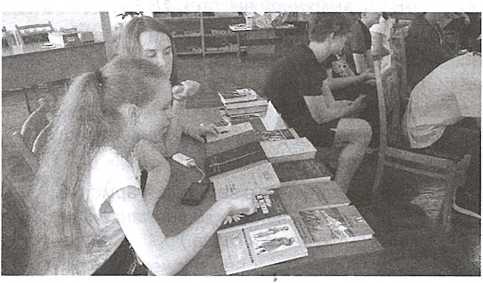 Кто изобрел пулемет на колесном деревянном станке?(Американский изобретатель Х.С. Максим в 1885 г.)«Проверено — мин нет». Кто делает такие надписи?(Саперы.)Какой город оставили советские войска 4 июля 1942 г. после 250-дневной обороны?(Севастополь.)58 суток сержант Павлов и его бойцы (24 воина 6 национальностей) отбивали атаки вражеской пехоты, танков и самолетов, ведя оборону в одном из домов города. В каком городе находится этот «Дом солдатской славы», знаменитый дом Павлова?(Сталинград - Волгоград.)2 июля 1943 г. в ходе Курской битвы произошло самое крупное танковое сражение (с обеих сторон участвовало до 1200 танков). Около какой деревни оно состоялось?(Прохоровка.)В каком городе-герое состоялся Парад Победы 24 июня 1945 г. в ознаменование победы над фашистской Германией в Великой Отечественной войне?(Москва.)ИсточникиБеларусь в Великой Отечественной войне: цифры и факты [Электронный ресурс] – Режим доступа: https://www.intex-press.by/2018/05/09/beiarus-v-velikoj-otechestvennoj-vojne-tsifry-i-fakty – Загл. с экрана.  – Дата обращения: 28.04.2019.Беларусь.бай. Оф.сайт РБ [Электронный ресурс] – Режим доступа: https: //www.belarus.by/ru/ travel/military-history-tourism/great-patriotic-war-in- belarus – Загл. сэкрана, – Дата обращения: 28.04.2019.Методическая разработка познавательной игры-викторины «По страницам Великой Отечественной войны» [Электронный ресурс] – Режим доступа: https://infourok.ru/metodicheskaya-razrabotka-poznavatelnoy-igri-viktorini- po-stranicam-velikoy-otechestvennoy-voyni-2965586. html – Загл. сэкрана.  – Дата обращения: 28.04.2019.Патриотическое воспитание детей и подростков: педагогические и библиотечные технологии / сост. Г. В. Варганова. – Москва: Русская школьная библиотечная ассоциация, 2015. – 328 с.ПРО Беларусь [Электронный ресурс] – Режим доступа: http://problr.by/belarus-v-period-vtoroj-mirovoj-vojnyi-i-velikoj-otechestvennoj-vojnyi-(1939 -1945- gg.).html – Загл. с экрана, – Дата обращения: 28.04.2019.«Сказочные фанты»Сценарий презентации настольной игры по сказкамЧитательское назначение: учащиеся 3-5 классов.Цель: расширение кругозора детей, развитие любознательности и логики, интереса к миру и новым знаниям, воспитание любви к книгам.Оборудование и оформление: настольная игра «Сказочные фанты», изготовленная из подручных материалов (закаточных крышек) и картинок сказочных героев.Ведущий. Здравствуйте, ребята! Вот и закончились ваши каникулы. Вы хорошо отдохнули и повеселились? Здорово! Снова учеба, уроки, книги, задания... Скучно? А бывает ли так, что новые знания не только полезны, но и развлекательны, интересны и не скучны? Сегодня я вас научу, как в обычной веселой игре можно развивать свою логику, тренировать память, узнавать новое, расширять кругозор. Мы с вами познакомимся с очень старой игрой – игрой в фанты – и ее различными интерпретациями.Ведущий. Давайте обратимся к словарю и узнаем, что означает слово «фант».ФАНТ, -а, м. (устар.) (от нем. Pfand – залог).Только мн. Игра, в которой участники выполняют шуточное задание, назначаемое по жребию.Вещь, отдаваемая участником этой игры для жеребьевки.Задание, назначаемое участнику такой игры.Итак, фанты – это игра, в которой участники выполняют шуточное задание, назначаемое по жребию.Хороша эта игра своими вариациями: можно играть непосредственно в фанты, а есть возможность использования их как элемента другого развлечения. В зависимости от выбора варианта выделяются следующие разновидности игры в фанты:Фанты как карточки: участники записывают на карточках интересное задание для других играющих. Ведущий собирает их, перемешивает и предлагает игрокам по очереди вытянуть одну из них. Карточка зачитывается, и играющий выполняет задание.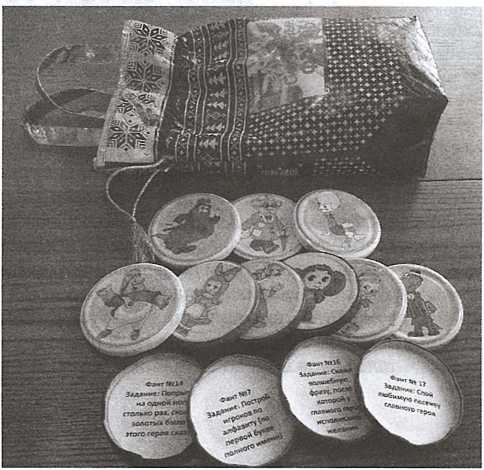 Фанты в виде жребия: играющие по очереди бросают кубик с точками (игральную кость). Тот, у кого выпало наименьшее (или наибольшее) число точек, выполняет задание кого-либо из участников (выбор можно осуществлять через детскую считалочку).Фанты у ведущего: заранее у каждого игрока берется предмет (залог). Залоги собираются в мешочек. Ведущий не должен видеть фанты игроков. В процессе игры ведущий вынимает каждый фант и дает смешные задания играющим, подготовленные заблаговременно. Такой вариант игры очень интересен детишкам, но требует тщательной подготовки веселых фантов, забавных заданий для детей, призов посмешнее.А вы знаете, что фанты – это старинная салонная игра, смысл которой заключался в исполнении так называемых штрафных заданий для фантов (игроков, вытянувших карту)?Дворяне записывали на бумаге различные задания, а затем пускали шляпу с ними по кругу, заставляя милых дам и кавалеров вытаскивать случайный фант и выполнять его. Эта игра почиталась и на гусарских вечеринках.Послушайте описание игры в фанты, в которой принимал участие всеми любимый баснописец, кстати, еще и мой коллега – библиотекарь Иван Андреевич Крылов. Вот как вспоминает об этом в своих мемуарах Анна Петровна Керн (известная нам прежде всего благодаря посвященному ей Пушкиным стихотворению «Я помню чудное мгновенье...»):«На одном из вечеров у Олениных я встретила Пушкина и не заметила его: мое внимание было поглощено шарадами, которые тогда разыгрывались и в которых участвовали Крылов, Плещеев и другие. Не помню, за какой-то фант Крылова заставили прочесть одну из многих его басен. Он сел на стул посреди залы; мы же все столпились вокруг него, и я никогда этого не забуду, как же он был хорош, читая своего “Осла”! И теперь еще мне слышится его голос и видится его разумное лицо и комическое выражение, с которым он произнес: “Осел был самых честных правил!”. В чаду такого очарования мудрено было видеть кого бы то ни было, кроме виновника поэтического наслаждения...».Ясно, что главный интерес для мемуаристки заключался не в самих шарадах, а в «выкупе фанта» – мастерском чтении Крыловым своей басни.По другой версии, тучному и грузному Крылову было очень тяжело залезть под небольшой кофейный столик, за которым обычно играли в карты. Пришлось буквально «надеть» столик на Крылова. А слова из этой басни стали во времена Крылова и Пушкина крылатыми и, когда хотели сказать кому-то, что он «осел», говорили «вы — человек самых честных правил». Многие воспринимали это как комплимент, и лишь посвященным был известен тайный смысл этих слов. Впоследствии Александр Сергеевич Пушкин использовал выражение в своей поэме «Евгений Онегин»:Мой дядя самых честных правил,Когда не в шутку занемог,Он уважать себя заставилИ лучше выдумать не мог.Люди и сейчас любят играть в фанты, несмотря на почтенный возраст этой игры. Чем же так привлекают игры, которые развлекали еще наших бабушек и дедушек? Дошедшие до современных людей забавы нравятся тем, что в них можно играть практически всем, и взрослым, и детям. В них важным элементом является независимость игровых действий от количества игроков: можно играть двум участникам, а можно – большой группой, эффект от игры будет одинаково положительным. Правила подобных давнишних игр просты и доступны даже дошколенку, они не требуют трудоемкой подготовки. Вот поэтому они не потеряли своей привлекательности и легко передаются из поколения в поколение. Несмотря на простоту действий, она развивает фантазию, внимательность,  способствует речевому общению, учит подчиняться правилам коллективной игры.А вот вариант игры из «Смешариков». (Демонстрируется отрывок из 114 серии «Смешариков» — «Игра в фанты на дне рождения у Нюши».)А сейчас я познакомлю вас с библиотечными литературными фантами. Они созданы по вашим любимым сказкам. Чтобы в них играть, нужно вспомнить по картинке сказочного героя, название произведения и автора книги. Затем нужно выполнить шуточное задание, написанное на фанте.Примеры шуточных заданий:Доктор Айболит. Расскажи о профессии этого героя без слов (пантомима).Емеля. Скажи волшебную фразу, после которой у главного героя исполнялись желания.Иван-царевич. Как разговаривала невеста этого героя до замужества?Буратино. Попрыгать на одной ноге столько раз, сколько золотых было у этого героя.Ведущий. Мы проиграем простой вариант, а если у вас будет желание, вы можете прийти к нам в библиотеку и поиграть в «Сказочные фанты» своей компанией, используя более сложный вариант игры.Итак, в шуточной настольной игре «Сказочные фанты» мы постараемся выяснить, много ли вы знаете, часто ли читаете и хорошо ли все запоминаете! (Проводится игра.)Надеемся, что опыт нашей библиотеки в реализации проекта «Большая игра» станет отправной точкой для полета вашей библиотечной фантазии и поможет вам привлечь в библиотеку как можно больше подростков и детей и сделать юное поколение читающим. Подробную информацию о реализации проекта «Большая игра» можно получить, посетив наш блог Библиотека в «Молодежном»: http://filial7-bibl.blogspot.com/p/blog-page_25.html и страницу «ВКонтакте» Библиотека В-Молодежном – https://vk.com/id510010335ИсточникиИграем в фанты/Myintelligentkids.com //[Электронный ресурс]. – 2019. – Режим доступа: https://myintelligentkids.com/igraem-v-fanty-smeshnye-i-originalnye-zadaniya-dlya-detej/ – Загл. с экрана. – Дата обращения: 28.04.2019Ожегов, С. Словарь русского языка / С. И. Ожегов, – Москва: Русский язык, 1990.—С. 846Праздник на бис / Prazdnik-na-bis.com // [Электронный ресурс]. – 2018. – Режим доступа: http://prazdnik-na- bis.com/fanty-zadaniya/ – Загл. с экрана. – Дата обращения: 28.04.2019